					ПРЕСС-РЕЛИЗ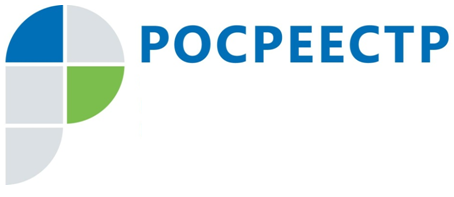 Управление Росреестра по Мурманской области информирует О ГОСУДАРСТВЕННОЙ РЕГИСТРАЦИИ ПРАВ ОБЩЕГО ИМУЩЕСТВА САДОВОДЧЕСКИХ И ОГОРОДНИЧЕСКИХ ТОВАРИЩЕСТВУправление Росреестра по Мурманской области информирует о том, что 5 июня 2020 года вступил в силу  Федеральный закон от 25.05.2020 № 162-ФЗ, которым внесены изменения в Закон о ведении гражданами садоводства и огородничества для собственных нужд, а также в Закон о государственной регистрации недвижимости*.Начальник отдела правового обеспечения и контроля (надзора) в сфере саморегулируемых организаций Управления Росреестра по Мурманской области Роман Пустовидов обратил внимание, что Законом 162-ФЗ внесены важные изменения в порядок управления садоводческими и огородническими некоммерческими товариществами. «Теперь к исключительной компетенции общего собрания членов товарищества отнесено принятие решения об обращении с заявлением о государственной регистрации прав на имущество общего пользования и (или) о государственном кадастровом учете таких объектов недвижимости. При этом общее собрание членов СНТ может уполномочить конкретного представителя подать соответствующие заявления»,- разъяснил Роман Пустовидов.Обращаем внимание, что указанные заявления подаются в орган регистрации прав через многофункциональные центры предоставления государственных и муниципальных услуг Мурманской области, а также посредством официального сайта Росреестра https://rosreestr.ru/. При подаче электронного заявления потребуется усиленная квалифицированная электронная подпись, которую можно получить, заполнив заявление на сайте удостоверяющего центра Федеральной кадастровой палаты https://uc.kadastr.ru/, срок действия сертификата электронной подписи составляет 1 год и 3 месяца.«Новый порядок значительно сократит временные и  материальные издержки садоводов при оформлении прав. Ведь теперь нет необходимости оформлять доверенности на регистрацию имущества общего пользования, достаточно решения общего собрания членов садоводческого или огороднического товарищества», - отметил Роман Пустовидов.* Федеральный закон от 25.05.2020 № 162-ФЗ "О внесении изменений в Федеральный закон "О ведении гражданами садоводства и огородничества для собственных нужд и о внесении изменений в отдельные законодательные акты Российской Федерации" и статью 42 Федерального закона "О государственной регистрации недвижимости"Просим об опубликовании (выходе в эфир) данной информации (с указанием ссылки на публикацию) уведомить по электронной почте: 51_upr@rosreestr.ruКонтакты для СМИ: Пустовидов Роман Александровичтел.: 8(8152) 45-16-39